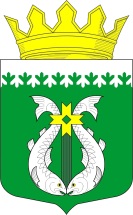 РОССИЙСКАЯ ФЕДЕРАЦИЯ РЕСПУБЛИКА КАРЕЛИЯАДМИНИСТРАЦИЯМУНИЦИПАЛЬНОГО ОБРАЗОВАНИЯ "СУОЯРВСКИЙ РАЙОН"РАСПОРЯЖЕНИЕ16.03.2021  								                                 № 144О внесении изменений в распоряжение администрациимуниципального образования «Суоярвский район»от 16.01.2020 № 16     В связи с кадровыми изменениями:	1.Внести в распоряжение администрации муниципального образования «Суоярвский район» от 16.01.2020 № 16 «Об организации проведения антикоррупционной экспертизы нормативных правовых актов и проектов нормативных правовых актов муниципального образования «Суоярвский район» (далее – Распоряжение) следующие изменения:	1.1. Преамбулу исключить;1.2. По тексту Распоряжения слова «Чекшина О.Г.» заменить на слова «Волкова Е.В.».2. Управлению делами опубликовать настоящее распоряжение на официальном сайте муниципального образования «Суоярвский район» в сети «Интернет».Глава Администрации	      Р.В. Петров_______________________________________________________________________________Разослать: дело, управление делами, юридический отдел 